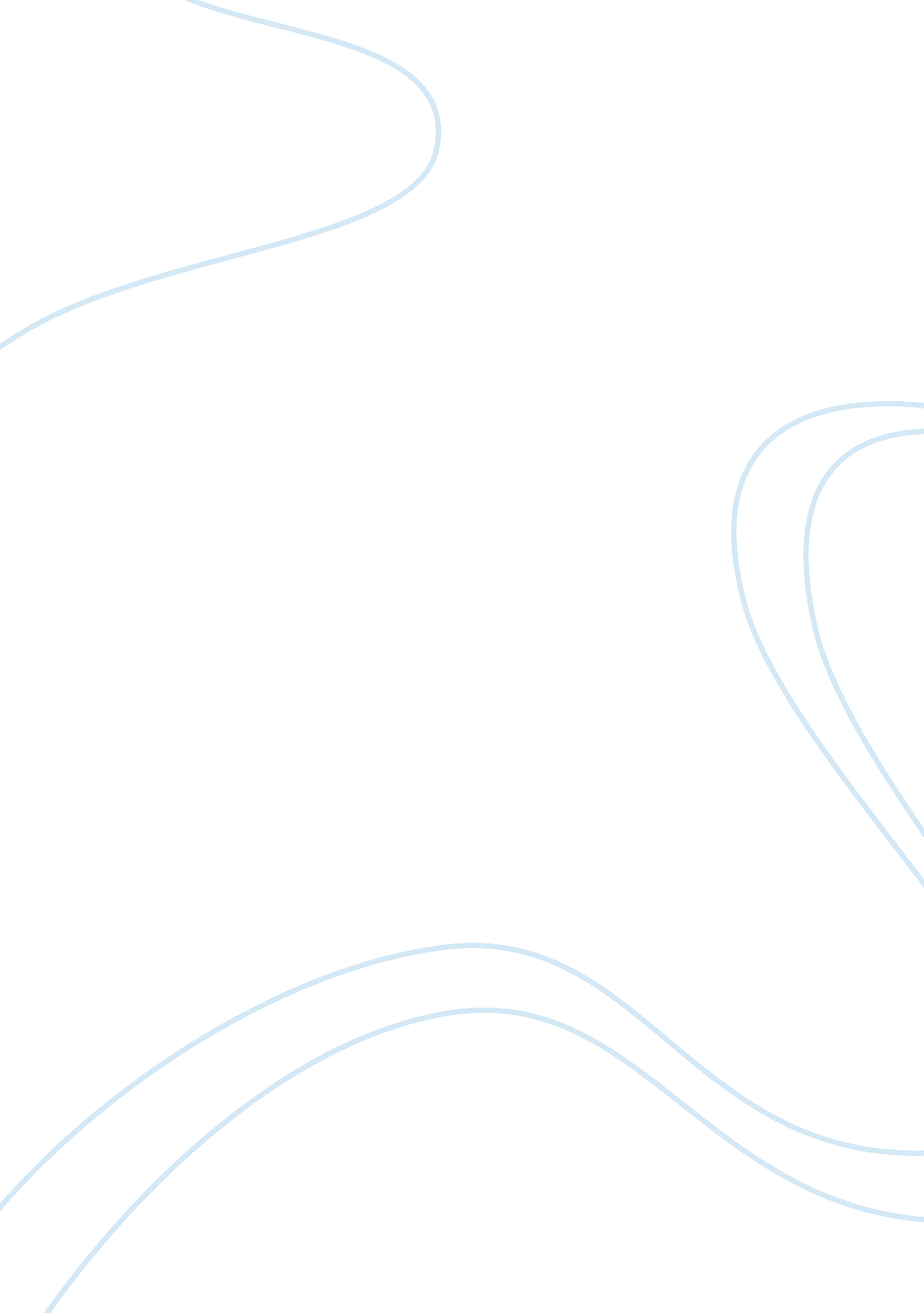 Final descriptive writingSociology, Communication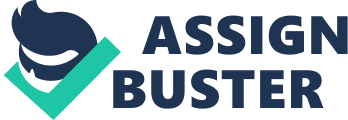 Anton Meriwether When you are trying to write a descriptive piece then it is best to describe everything in a very visual way to that would make the reader use it's five senses. Using the five senses in a descriptive writing really elevates your piece and makes it stand out. I'm from a small city in northern Indiana where not many people visit even actually hardly at all. The city is off the coast of Lake Michigan which creates a slight cold breeze in middle of December and all of January. The city is called Michigan City, Indiana. Have you ever heard of The Blue Chip Casino? Of course you have I mean who haven't. The Blue Chip Casino is like a boat casino and it is also the tallest building in the whole city. The Casino sits at one end Of Michigan Blvd which is one of the main roads in the city and also one of the longest. Another thing about the city is a place called The Dunes. The Dunes is a big sand hill that depending on the weather will burn your feet. The Dunes is a great place to go if you're looking to have some fun walking n sand and also going tothe beach. Hearing the beach at night just calms you down no matter what is going on because, hearing the breeze flow over the lake creates a sound that can't be mimicked bytechnologywhich is very rare nowadays. Michigan City is a good place to visit but of course every city has its down falls I mean Atlanta is too big like huge for no reason at all, no seriously, really dumb big and parking is expensive and can't even drive yet and I'm saying, it's just ridiculous, but back to the task at hand. One problem about Michigan City is the weather, if you are not used to cold weather or don't like it then it's not your place because it gets freezing, iceman, Antarctica, I'm staying inside the house cold. That is a descriptive writing that includes all five senses. When you use all the senses then you are truly writing a descriptive writing, because how can you describe something without using the senses, I mean, you not even describing anything all you are doing is just talking about it and that won't get my attention. I hope this helps you become a better descriptive writer. 